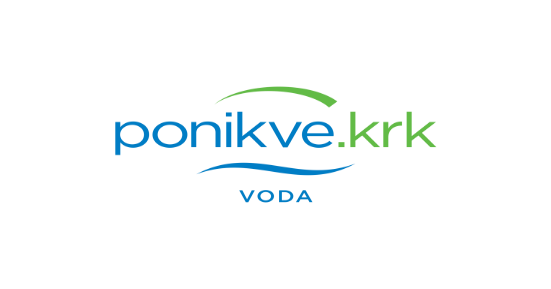 PLAN GRADNJEKOMUNALNIH VODNIH GRAĐEVINAza 2023.Krk, prosinac 2022.O b r a z l o ž e n j ePrijedloga plana gradnje komunalnih vodnih građevinau 2023. godiniZakonom o vodnim uslugama (NN66/2019) utvrđuje institucionalni okvir za pružanje vodnih usluga. Zakon u Članku 23. propisuje donošenje Poslovnog plana, a dio poslovnog plana je Plan gradnje komunalnih vodnih građevina.Stoga se predlaže donošenje Plana gradnje komunalnih vodnih građevina u 2023. godini, (u daljnjem tekstu: Plan) sa sadržajem izloženim u nastavku obrazloženja.Planom se utvrđuju komunalne vodne građevine koje se planiraju graditi na vodoopskrbnom i kanalizacijskom području javnog isporučitelja vodnih usluga Ponikve voda, Vršanska 14 Krk (u daljnjem tekstu: Isporučitelj), procijenjeni iznosi ulaganja te izvori sredstava za financiranje gradnje.Komunalne vodne građevine čija je gradnja od zajedničkog interesa šest suvlasnika IsporučiteljaProjekt prikupljanja, odvodnje i pročišćavanja otpadnih voda na području otoka KrkaOvaj projekt je jedan od najvećih i najznačajnijih projekata koji se izvode na području otoka Krka. Financiranje se odvija uz bespovratna sredstva iz EU strukturnih fondova i Kohezijskog fonda EU kroz Operativni program Konkurentnost i kohezija 2014-2020.Republika Hrvatska kao zemlja članica Europske Unije ima pristup sredstvima Strukturnih i Kohezijskih fondova u sklopu financijske perspektive Unije za proračunsko razdoblje 2014 – 2020. Za sufinanciranje iz EU fonda društvo je u 2017. godini prijavilo "Projekt prikupljanja, odvodnje i pročišćavanaja otpadnih voda na području otoka Krka" koji je odobren Odlukom Ministarstva zaštite okoliša i energetike 11. svibnja 2017. godine i njenom dopunom od 06. lipnja 2017. godine. Društvo je 26. srpnja 2017. godine potpisalo:- Ugovor o dodjeli bespovratnih sredstava EU projekta s Ministarstvom zaštite okoliša i energetike kao posredničkog tijela 1 i Hrvatskim vodama kao posredničkog tijela 2.Ukupna vrijednost projekta procijenjena je na ukupan iznos od  648.312.359,00 kn. Prihvatljivi procijenjeni troškovi iznose 510.913.257,00 kn, a neprihvatljivi trošak su ulaganja do 2014. godine i porez na dodanu vrijednost. Udjeli u sufinanciranju prihvaćenih planiranih troškova su sljedeći:bespovratna sredstva EU   	369.138.660 kn (72,25075%) domaća komponenta 	     	141.774.597 kn (27,74925%)	Dodatkom 2 Ugovoru o dodjeli bespovratnih sredstava sklopljenom 28. prosinca 2020. godine razdoblje provedbe projekta produženo je do 31. prosinca 2023. godine.Dodatkom 3 Ugovoru o dodjeli bespovratnih sredstava sklopljenom 23. studenog 2022. godine omogućeno je sufinanciranje troškova interne jedinice za upravljanje projektom (planirano 2,5 mil kn) te troškova pravnog savjetovanja (planirano 0,2 mil kn) kao i nabava novih vodomjera (planirano 15,6 mil kn). - Ugovor o sufinanciranju EU projekta s Ministarstva zaštite okoliša i energetike kao posredničkog tijela 1 (PT1), Hrvatskim vodama kao posredničkog tijela 2 (PT2) te 6 jedinica lokalne samouprave (sve jedinice otoka Krka osim Vrbnika koji ne sudjeluje u EU projektu) u kojem se navode i udjeli u sufinanciranju prihvaćenih troškova domaće komponente (bez sredstava EU):Ministarstvo zaštite okoliša i energetike 	47.258.199 kn (33,33%) Hrvatske vode				 	47.258.199 kn (33,33%)lokalna komponenta (otok Krk)		 	47.258.199 kn (33,33%)Ponikve voda d.o.o.			         4.853.417 kn (3,42%)Grad Krk				         9.634.367 kn (6,80%)Općina Baška				         5.457.495 kn (3,85%)Općina Dobrinj				         7.450.520 kn (5,25%)Općina Malinska-Dubašnica		         8.103.554 kn (5,72%)Općina Omišalj				         7.552.292 kn (5,33%)Općina Punat				         4.206.554 kn (2,97%)- Ugovor o partnerstvu na EU projektu s jedinicama lokalne samouprave u kojem je navedena i obveza vraćanja kredita koji je Ponikve voda potpisala s Hrvatskom bankom za obnovu i razvoj (maksimalno 45 mil kuna, fiksna godišnja kamatna stopa od 2,5%, rok otplate 10 godina), a kojeg će u cijelosti vraćati jedinice lokalne samouprave s obzirom da se radi o sredstvima koja pokrivaju dio lokalne komponente jedinica lokalne samoprave.EU projekt se odnosi na sljedeće aglomeracije: Omišalj, Malinska-Njivice, Krk, Punat-Kornić, Baška i Klimno-Šilo. Uključuje izgradnju fekalne kanalizacije i pratećih objekata, rekonstrukciju vodovodne mreže, rehabilitaciju kanalizacijskih kolektora te nadogradnju četiri uređaja za pročišćavanje otpadnih voda i izgradnju dva nova uređaja za pročišćavanje. Ukupni kapacitet uređaja je 85.000 ES [ekvivalent-stanovnika], a funkcionirat će sa drugim (biološkim) stupnjem pročišćavanja. Uređaji će se graditi na slijedećim lokacijama: Omišalj (7.000 ES), Malinska-Ćuf koji će prikupljati otpadne vode naselja Njivica i naselja Općine Malinska-Dubašnica (25.000 ES), Krk (19.000 ES), Punat koji će prikupljati otpadne vode Punta i Kornića (12.500 ES), Baška (14.000 ES) i Klimno-Šilo koji će prikupljati otpadne vode priobalja Dobrinjštine (7.500 ES). Izgradilo se ukupno 89 km kanalizacije (fekalna, tlačna kanalizacija i sigurnosni ispusti) uz 23 crpne stanice, te se rekonstruiralo 42,7 km vodovodne mreže. Rehabilitiralo se ukupno  13,2 km kolektora uz 1.300 revizionih okana. U sklopu EU projekta izvedeno je ukupno 4.752 fizička priključka, čime se dobilo oko 7.200 novih kućanstava - korisnika javne kanalizacijske mreže.*Ponikve voda je odustala od zahtjeva za retroaktivnim potraživanjem sredstava za sufinanciranje radova na izgradnji obalnog kolektora Čižići-Soline-Klimno (5.691.871,72 kn) koji je bio naveden u Prijemnom obrascu EU projekta zbog problema dvostrukog financiranja jer su u sufinanciranju radova ranije korištena sredstva Hrvatskih voda odnosno sredstva EIB-a i CEB-a.Dogradnja akumulacije Ponikve – izgradnja II. faze podsustava Podsustav Ponikve obuhvaća istoimenu akumulaciju s pripadajućom infrastrukturom  za zahvat, obradu vode i distribuciju.Akumulacija Ponikve (I. faza) je nastala 1986. godine izgradnjom brane na prostoru nekadašnjeg plitkog povremenog jezera u istoimenoj uvali (ponikvi) na otoku Krku. Ovom branom je odvojena ponorna zona od manje propusnoga dijela uvale. Formirana je akumulacija od 2.000.000 m3, s površinom od 0,75 km2. Akumulacija se puni iz slivnog područja čija se veličina procjenjuje na oko 34,5 km2. prosječna višegodišnja izmjerena oborina u ovom slivu je 1.240 mm.Voda se crpi iz podzemnog zahvata Vela Fontana koji je smješten u neposrednoj blizini akumulacije, a izgrađen je prije formiranja akumulacije. Današnje maksimalno crpljenje iznosi 180 l/s, a ljetnom razdoblju padne na 120 l/s. Ukupna godišnja potrošnja vode (crpljene količine) na otoku Krku iznosi 3.300.000 m3 vode iz svih raspoloživih izvora i dovoda vode sa kopna.U II. fazi razvoja podsustava Ponikve planira se nadvišenje postojeće nasute brane čime će se volumen akumulacije povećati na 7.000.000 m3 vode, a njezina površina će se povećati na 1,09 km2. Na taj način će se osigurati znatno veće količine pitke vode, te će se povećati dubina akumulacije za oko 5 m, što će poboljšati kvalitetu vode. Time će se osigurati dovoljne količine pitke vode za dugoročnu vodoopskrbu otoka Krka i poboljšati će se kvaliteta vode u akumulaciji Ponikve.Ukupna vrijednost projektne dokumentacije “Vodoopskrbni sustav Krka-podsustav Ponikve II faza, izrada glavnog projekta s provođenjem istraživačkih radova za faze 2, 3 i 4” iznosi 5.079.150 kn. Do kraja 2022. godine situirano je 4.906.550 kn. Hrvatske vode su sudjelovale u sufinanciranju s 80%, a ostatak je osigurala Ponikve voda iz vlastitih sredstava. U 2023. godini planira se dovršetak projektne dokumentacije u vrijednosti od 22.908 EUR (172.600 kn) te sufinanciranje Hrvatskih voda od 80% dok će ostatak od 4.582 EUR (34.520 kn) osigurati Ponikve voda iz vlastitih sredstava.U 2023. godini planira se i:- izrada Studije izvodljivosti Vodoopskrbnog sustava Krk – podsustava Ponikve u vrijednosti od 109.143 EUR (822.340 kn). Prema Hrvatskim vodama uputiti će se zahtjev za sufinanciranje 80% planiranih troškova izrade Studije.- rješavanje imovinsko-pravnih odnosa u investiciji Vodoopskrbni sustav Krka-podsustav Ponikve II faza procijenjene vrijednosti od 59.725 EUR (450.000 kn).Komunalne vodne građevine čija se gradnja planira na području svake pojedine JLSRazvojni zahvati svake pojedine JLS uvršteni su u Plan gradnje komunalnih vodnih građevina sukladno raspoloživim sredstvima naknade za razvoj i ostalim raspoloživim izvorima financiranja, a obuhvaćeni su člancima 4.-11. Plana gradnje komunalnih vodnih građevina.Temeljem prethodno navedenog, Skupština PONIKVE VODA d.o.o. donijela je slijedeću odluku:O D L U K Ao usvajanju Plana gradnje komunalnih vodnih građevina u 2023. godini.Na temelju članka 23. stavka 1 i 2. Zakona o vodnim uslugama ("Narodne novine" broj 66/19) Skupština PONIKVE VODA d.o.o. na 58. sjednici održanoj 20. prosinca 2022. godine, donijela je P L A Ngradnje komunalnih vodnih građevina u 2023. godiniČlanak 1.Ovim se Planom gradnje komunalnih vodnih građevina u 2023. godini (u daljnjem tekstu: Plan) utvrđuju komunalne vodne građevine koje se planiraju graditi na vodoopskrbnom području javnog isporučitelja vodne usluge Komunalnog društva PONIKVE VODA društvo sa ograničenom odgovornošću, Krk Vršanska 14 (u daljnjem tekstu: Isporučitelj), procijenjeni iznosi ulaganja te izvori sredstava za financiranje gradnje.Članak 2.Pod komunalnim vodnim građevinama iz članka 1. ovoga Plana podrazumijevaju se građevine za javnu vodoopskrbu i građevine za javnu odvodnju.Članak 3.Komunalne vodne građevine čija je gradnja od zajedničkog interesa šest suvlasnika Isporučitelja utvrđuju se kako slijedi:Članak 4.Komunalne vodne građevine čija se gradnja planira na području Općine Omišalj utvrđuju se kako slijedi:Članak 5.Komunalne vodne građevine čija se gradnja planira na području Općine Malinska - Dubašnica utvrđuju se kako slijedi:Članak 6.Komunalne vodne građevine čija se gradnja planira na području Grada Krka utvrđuju se kako slijedi:Članak 7.Komunalne vodne građevine čija se gradnja planira na području Općine Punat utvrđuju se kako slijedi:Članak 8.Komunalne vodne građevine čija se gradnja planira na području Općine Baška utvrđuju se kako slijedi:Članak 9.Komunalne vodne građevine čija se gradnja planira na području Općine Vrbnik utvrđuju se kako slijedi:Članak 10.Komunalne vodne građevine čija se gradnja planira na području Općine Dobrinj utvrđuju se kako slijedi:Članak 11.Nakon rekonstrukcija vodovoda/odvodnje na području otoka Krka, u 2023. godini planira se i:- asfaltiranje ulica u vrijednosti od 66.361 EUR (500.000 kn), pripremni materijal u vrijednosti od 26.545 EUR (200.000 kn) te- stručni nadzor građevinskih radova u vrijednosti od 106.178 EUR (800.000 kn). Izvor financiranja su vlastita sredstva Ponikve voda.Članak 12.Ovaj Plan gradnje komunalnih vodnih građevina u 2023. godini stupa na snagu danom donošenja na Skupštini Društva, a primjenjuje se od 01.01.2023. godine.PREDSJEDNIK SKUPŠTINE DRUŠTVANeven KomadinaProcijenjeni troškoviprocjenaprocjena                                + 10% nepredviđenih troškovaugovorenorealizirano do kraja listopada 2022.upravljanje projektom10.524.48011.576.9283.674.1913.674.191vidljivost projekta400.000440.000299.301184.121stručni nadzor14.802.29216.282.5216.388.0005.114.935linijske građevine215.600.516237.160.568253.178.069253.178.069Kanalizacijski sustav Omišalj i Njivice42.703.774Kanaliz. sustav Porat, Vantačići, Sv. Vid50.782.667Kanalizacijski sustav Krk i Kornić47.523.440Kanalizacijski sustav Punat15.515.983Kanalizacijski sustav Baška14.927.782Kanalizacijski sustav priobalje Dobrinja44.146.870UPOV-i186.874.200205.561.620183.469.68217.001.375UPOV Omišalj i 32% UPOV-a Malinska-Ćuf29.232.03268% UPOV-a Malinska-Ćuf25.715.968UPOV Krk i 14% UPOV-a Punat39.912.98486% UPOV-a Punat23.405.416UPOV Baška35.340.000Procijenjeni troškoviprocjenaprocjena                                + 10% nepredviđenih troškovaugovorenorealizirano do kraja listopada 2022.UPOV Klimno-Šilo-Čižići-Soline19.592.800obrada mulja13.300.000transfer CS na novi NUS sustav375.000oprema + GIS27.305.91030.036.50115.334.68015.334.680 grupa 1: specijalna vozila6.764.0006.764.000grupa 2: spec. vozilo s CCTV kamerom1.269.4001.269.400grupa 3: kontejneri189.050189.050grupa 4: kamion s prikolicom923.775923.775grupa 5: vodomjeri911.890911.890grupa 6: individualne crpne stanice4.189.0004.189.000grupa 7: GIS1.087.5651.087.565druge podobne mjere* 8.959.1999.855.1192.600.0002.427.872UKUPNO464.466.597510.913.257464.943.923296.915.243Procijenjeni troškoviPlan                            2023.Izvor financiranjaIzvor financiranjaIzvor financiranjaIzvor financiranjaProcijenjeni troškoviPlan                            2023.Ranije isplaćeni predujamEU, HV, ministarstvoLokalna komponensta (Ponikve + JLS/ kredit HBOR)Financijska korekcija (Ponikve + NZR/JLS)vidljivost projektaEUR16.590015.0641.5260HRK125.0000113.50011.5000stručni nadzorEUR272.08214.600221.97922.62912.874HRK2.050.000110.0001.672.500170.50097.000Izvor financiranjaIzvor financiranjaIzvor financiranjaIzvor financiranjaPlanirano         2023.Ranije isplaćeni predujamEU, HV, ministarstvoLokalna komponensta (Ponikve + JLS/ kredit HBOR)Financijska korekcija (Ponikve + NZR/JLS)UPOV-iEUR21.567.4562.437.38817.360.5811.769.4870HRK162.500.00018.364.500130.803.30013.332.2000opremaEUR1.951.02501.770.562180.4630HRK14.700.000013.340.3001.359.7000upravljanje projektomEUR358.3520325.21133.1410HRK2.700.00002.450.300249.7000UKUPNOEUR24.165.5052.451.98819.693.3972.007.24712.874HRK182.075.00018.474.500148.379.90015.123.60097.000OPĆINA OMIŠALJUkupno 2023.JLSPonikveNaknada za razvojHrvatske vode i dr.1.Rekonstrukcija magistralnog vodovoda i postojećeg mjesnog vodovoda Beli Kamik – D 102 (dio u 2023.)EUR37.16237.1621.Rekonstrukcija magistralnog vodovoda i postojećeg mjesnog vodovoda Beli Kamik – D 102 (dio u 2023.)HRK280.000280.0002.Rekonstrukcija vodovoda i kanalizacije u ulici Večja u Omišlju (dio u 2023.)EUR6.6366.6362.Rekonstrukcija vodovoda i kanalizacije u ulici Večja u Omišlju (dio u 2023.)HRK50.00050.0003.Rekonstrukcija vodovodnih i izgradnja kanalizacijskih priključaka u OmišljuEUR13.27213.2723.Rekonstrukcija vodovodnih i izgradnja kanalizacijskih priključaka u OmišljuHRK100.000100.0004.Rekonstrukcija vodovoda u ulici Pušća u Omišlju (dio u 2023.)EUR95.56095.5604.Rekonstrukcija vodovoda u ulici Pušća u Omišlju (dio u 2023.)HRK720.000720.0005. Rekonstrukcija vodovoda i kanalizacije u ulici Kala u NjivicamaEUR66.22926.54539.6845. Rekonstrukcija vodovoda i kanalizacije u ulici Kala u NjivicamaHRK499.000200.000299.0006. Izgradnja vodovoda i kanalizacije u odvojku ulice V.Nazora u NjivicamaEUR12.60912.6096. Izgradnja vodovoda i kanalizacije u odvojku ulice V.Nazora u NjivicamaHRK95.00095.0007. Izgradnja vodovoda za CS Kijac, odbojkaško igrališteEUR7.3007.3007. Izgradnja vodovoda za CS Kijac, odbojkaško igrališteHRK55.00055.0008.Rekonstrukcija vodovoda i izgradnja fekalne kanalizacije u ulici MeltinaEUR33.18133.1818.Rekonstrukcija vodovoda i izgradnja fekalne kanalizacije u ulici MeltinaHRK250.000250.000UKUPNO:EUR271.94972.334192.3157.300UKUPNO:HRK2.049.000545.0001.449.00055.000-OPĆINA MALINSKA-DUBAŠNICAUkupno 2023.JLSPonikveNaknada za razvojHrvatske vode1. Spoj kolektora u Jesenskoj ulici EUR29.19929.1991. Spoj kolektora u Jesenskoj ulici HRK220.000220.0002. Izgradnja vodovoda i kanalizacije na spoju ulica Krčka i BašćanskaEUR33.18133.1812. Izgradnja vodovoda i kanalizacije na spoju ulica Krčka i BašćanskaHRK250.000250.0003.Rekonstrukcija vodovoda u selima Dubašnice – ŽUC (dio u 2023)EUR6.6366.6363.Rekonstrukcija vodovoda u selima Dubašnice – ŽUC (dio u 2023)HRK50.00050.0004. Izgradnja vodovoda i kanalizacije u ulici Pavus OU 39 I 40EUR66.22966.2294. Izgradnja vodovoda i kanalizacije u ulici Pavus OU 39 I 40HRK499.000499.0005. Izgradnja fekalne kanalizacije u ulici Odvojak StipkinoEUR13.27213.2725. Izgradnja fekalne kanalizacije u ulici Odvojak StipkinoHRK100.000100.0006. Rekonstr.kanaliz.kolektora, povrat partera u prvobitno stanje u ulici ValicaEUR39.81719.90819.9086. Rekonstr.kanaliz.kolektora, povrat partera u prvobitno stanje u ulici ValicaHRK300.000150.000150.0007. Spojni vodovod do naselja Strilčić s HS Strilčići (dio u 2023.)EUR33.1816.63626.5457. Spojni vodovod do naselja Strilčić s HS Strilčići (dio u 2023.)HRK250.00050.000200.0008.Izgradnja vodovoda za apartmansko naselje LavandeEUR9.2919.2918.Izgradnja vodovoda za apartmansko naselje LavandeHRK70.00070.0009.Rekonstrukcija vodovodnih i izgradnja kanalizacijskih priključaka u MalinskojEUR19.90813.2726.6369.Rekonstrukcija vodovodnih i izgradnja kanalizacijskih priključaka u MalinskojHRK150.000100.00050.00010.Izgradnja vodovoda i kanalizacije u Odvojku ulice B.Fučića – kod križaEUR3.9823.98210.Izgradnja vodovoda i kanalizacije u Odvojku ulice B.Fučića – kod križaHRK30.00030.000UKUPNO:EUR254.69675.52039.817112.81426.545HRK1.919.000569.000300.000850.000200.000GRAD KRKUkupno 2023.JLSPonikveNaknada za razvojHrvatske vode1.Izgradnja fekalnog kolektora kod Hotela Dražice-RafajEUR33.18133.1811.Izgradnja fekalnog kolektora kod Hotela Dražice-RafajHRK250.000250.0002.Rekonstrukcija VS Lizer (u 2023)EUR112.814112.8142.Rekonstrukcija VS Lizer (u 2023)HRK850.000850.0003.Izgradnja vodovoda visoke zone Grada Krka-ulice P.Žgaljića i Dr.D.VitezićaEUR199.08488.92426.54583.6153.Izgradnja vodovoda visoke zone Grada Krka-ulice P.Žgaljića i Dr.D.VitezićaHRK1.500.000670.000200.000630.0004.Izgradnja vodovoda od Creske ulice sa spojem do ulice Mali kartecEUR62.38062.3804.Izgradnja vodovoda od Creske ulice sa spojem do ulice Mali kartecHRK470.000470.0005.Izgradnja vodovoda predio Kimpi (dio u 2023.)EUR53.08910.61842.4715.Izgradnja vodovoda predio Kimpi (dio u 2023.)HRK400.00080.000320.0006. Rekonstrukcija vodovoda u ulici Lina BolmarčićaEUR10.61810.6186. Rekonstrukcija vodovoda u ulici Lina BolmarčićaHRK80.00080.000GRAD KRKUkupno 2023.JLSPonikveNaknada za razvojHrvatske vode7.Izgradnja vodovoda i kanalizacije u U 5.3 Sv.Petar - LIDLEUR23.89023.8907.Izgradnja vodovoda i kanalizacije u U 5.3 Sv.Petar - LIDLHRK180.000180.0008.Rekonstrukcija vodovoda u ulici V.Tomašića u KrkuEUR19.90819.9088.Rekonstrukcija vodovoda u ulici V.Tomašića u KrkuHRK150.000150.0009. Izgradnja vodovoda servisne zone VrhEUR29.19929.1999. Izgradnja vodovoda servisne zone VrhHRK220.000220.00010.Rekonstrukcija priključka u ulici Put pod muli na KornićuEUR6.6366.63610.Rekonstrukcija priključka u ulici Put pod muli na KornićuHRK50.00050.00011.Izgradnja kanalizacijskog kolektora u ulici Mate Balote u KrkuEUR5.9735.97311.Izgradnja kanalizacijskog kolektora u ulici Mate Balote u KrkuHRK45.00045.00012.Izgradnja kanalizacije i rekonstrukcija vodovoda ulici Veli dvor u KrkuEUR42.47142.47112.Izgradnja kanalizacije i rekonstrukcija vodovoda ulici Veli dvor u KrkuHRK320.000320.00013.Izgradnja kanalizacije u odvojku ulice I.Meštrovića u Krku (k.br.19,19a,21a)EUR29.19929.19913.Izgradnja kanalizacije u odvojku ulice I.Meštrovića u Krku (k.br.19,19a,21a)HRK220.000220.00014.Izgradnja vodovoda i kanalizacije u dijelu ulice Mavki u KornićuEUR9.2919.29114.Izgradnja vodovoda i kanalizacije u dijelu ulice Mavki u KornićuHRK70.00070.00015. Produženje vodovoda i kanalizacije u ulici Tina Ujevića u Krku, spoj s ulicom J.Pupačića u budućnostiEUR33.18133.18115. Produženje vodovoda i kanalizacije u ulici Tina Ujevića u Krku, spoj s ulicom J.Pupačića u budućnostiHRK250.000250.00016.Rekonstrukcija vodovoda i sanacija kanalizacijskih poklopaca u Bodulskoj ulici u KrkuEUR49.77149.77116.Rekonstrukcija vodovoda i sanacija kanalizacijskih poklopaca u Bodulskoj ulici u KrkuHRK375.000375.000UKUPNO:EUR720.68588.294226.292362.99842.471HRK5.430.000470.0001.705.0002.735.000320.000OPĆINA PUNATUkupno 2023.JLSPonikveNaknada za razvojHrvatske vode1.Izgradnja kanalizacije na k.č. 7566EUR2.5222.5221.Izgradnja kanalizacije na k.č. 7566HRK19.00019.0002.Rekonstrukcija vodovoda od VS Punat prema Staroj Baški (dio u 2023.)EUR45.12645.1262.Rekonstrukcija vodovoda od VS Punat prema Staroj Baški (dio u 2023.)HRK340.000340.0003.Izgradnja kanalizacijskog kolektora s CS BukaEUR172.5406.63634.508138.0323.Izgradnja kanalizacijskog kolektora s CS BukaHRK1.300.00050.000260.0001.040.0004. Izgradnja kanalizacije u ulici Punta de bij (SU 12)EUR26.54526.5454. Izgradnja kanalizacije u ulici Punta de bij (SU 12)HRK200.000200.0005.Izgradnja vodovoda i kanalizacije SU 6A-spoj sa SU 6 (A.Cesarca)EUR6.6366.6365.Izgradnja vodovoda i kanalizacije SU 6A-spoj sa SU 6 (A.Cesarca)HRK50.00050.0006. Rekonstrukcija vodovoda i kanalizacije u ogranku ulice Kolušin prema zaobilazniciEUR6.6362.9203.7166. Rekonstrukcija vodovoda i kanalizacije u ogranku ulice Kolušin prema zaobilazniciHRK50.00022.00028.000OPĆINA PUNATUkupno 2023.JLSPonikveNaknada za razvojHrvatske vode7. Izgradnja vodovoda i kanalizacije u  ulici KolušinEUR6.6366.6367. Izgradnja vodovoda i kanalizacije u  ulici KolušinHRK50.00050.0008.Rekonstrukcija vodovoda i izgradnja fekalne kanalizacije u ulici GuvnićEUR15.9279.9545.9738.Rekonstrukcija vodovoda i izgradnja fekalne kanalizacije u ulici GuvnićHRK120.00075.00045.0009. Rekonstrukcija vodovoda kod grobljaEUR3.9823.9829. Rekonstrukcija vodovoda kod grobljaHRK30.00030.00010. Rekonstrukcija vodovoda u ulici 17.travnjaEUR10.61810.61810. Rekonstrukcija vodovoda u ulici 17.travnjaHRK80.00080.00011.Rekonstrukcija vodovoda u ulici ObalaEUR15.92715.92711.Rekonstrukcija vodovoda u ulici ObalaHRK120.000120.00012.Rekonstrukcija vodovoda u ulici Veli DvorEUR17.65217.65212.Rekonstrukcija vodovoda u ulici Veli DvorHRK133.000133.000UKUPNO:EUR330.747-64.636134.715138.032HRK2.492.000-487.0001.015.0001.040.000OPĆINA BAŠKAUkupno 2023.JLSPonikveNaknada za razvojHrvatske vode1. Rekonstrukcija sanitarne kanalizacije u ulici Stari Dvori EUR53.08953.0891. Rekonstrukcija sanitarne kanalizacije u ulici Stari Dvori HRK400.000400.0002. Rekonstrukcija vodovoda i kanalizacije u ulici Gorinka (ost.u 2023.)EUR23.22623.2262. Rekonstrukcija vodovoda i kanalizacije u ulici Gorinka (ost.u 2023.)HRK175.000175.0003.Izgradnja kanalizacije naselja Draga Bašćanska – dio preko mosta s CSEUR35.8357.16728.6683.Izgradnja kanalizacije naselja Draga Bašćanska – dio preko mosta s CSHRK270.00054.000216.0004.Vodovodni ogranak Batomalj – Svetište Majke Božje i HS BatomaljEUR119.45123.89095.5604.Vodovodni ogranak Batomalj – Svetište Majke Božje i HS BatomaljHRK900.000180.000720.0005.Rehabilitacija kanalizacijskih kolektora u Općini Baška (dio)EUR19.90819.9085.Rehabilitacija kanalizacijskih kolektora u Općini Baška (dio)HRK150.000150.000UKUPNO:EUR251.509-43.13484.146124.228HRK1.895.000-325.000634.000936.000OPĆINA VRBNIKUkupno 2023.JLSPonikveNaknada za razvojHrvatske vode1.Rekonstrukcija vodovoda Mestinjak Vrbničko poljeEUR35.83535.8351.Rekonstrukcija vodovoda Mestinjak Vrbničko poljeHRK270.000270.0002. Rekonstrukcija transportnog vodovoda PK Vele Hruste - Vrbničko poljeEUR6.6366.6362. Rekonstrukcija transportnog vodovoda PK Vele Hruste - Vrbničko poljeHRK50.00050.000OPĆINA VRBNIKUkupno 2023.JLSPonikveNaknada za razvojHrvatske vode3.Izgradnja kanalizacije naselja Vrbnik II faza (dio u 2023)EUR13.2722.65410.6183.Izgradnja kanalizacije naselja Vrbnik II faza (dio u 2023)HRK100.00020.00080.0004.Izgradnja vodovoda servisne zone VrbnikEUR15.92715.9274.Izgradnja vodovoda servisne zone VrbnikHRK120.000120.0005.Izgradnja vodovoda u Risiki-KrčinaEUR9.2919.2915.Izgradnja vodovoda u Risiki-KrčinaHRK70.00070.0006.Rekonstrukcija vodovoda u Vinogradskoj 8 VrbnikEUR5.3095.3096.Rekonstrukcija vodovoda u Vinogradskoj 8 VrbnikHRK40.00040.000UKUPNO:EUR86.270-47.78027.87210.618HRK650.000-360.000210.00080.000OPĆINA DOBRINJUkupno 2023.JLSPonikveNaknada za razvojHrvatske vode1.Izgradnja kanalizacije u servisnoj zoni ŠiloEUR39.81739.8171.Izgradnja kanalizacije u servisnoj zoni ŠiloHRK300.000300.0002.Izgradnja fekalne kanalizacije u Šilu ulica LokvišćeEUR11.94511.9452.Izgradnja fekalne kanalizacije u Šilu ulica LokvišćeHRK90.00090.0003.Rekonstrukcija vodovodnih i izgradnja kanalizacijskih priključaka na području Općine DobrinjEUR33.18126.5456.6363.Rekonstrukcija vodovodnih i izgradnja kanalizacijskih priključaka na području Općine DobrinjHRK250.000200.00050.0004.Rekonstrukcija vodovoda i kanalizacije u ulici Stari Put ŠiloEUR9.2919.2914.Rekonstrukcija vodovoda i kanalizacije u ulici Stari Put ŠiloHRK70.00070.000UKUPNO:EUR94.234-35.83658.398-HRK710.000-270.000440.000-